Name: __________________________ Period _______________ Date__________________ HO # _______Review Sheet for Weather Quiz # 2 –Layers of the Atmosphere, Transferring Heat, Wind and Water CycleThe sunEnergy from the sun is the driving force behind all weather. The uneven heating of the surface of the earth causes temperature differences, which cause differences in air pressure, which causes wind.There are three ways that heat is transferred:Conduction: Heat energy is transferred through direct contact (moving particles make affect other moving particles)Convection: Heat energy is transferred through liquids or gases. Hot air rises, cold air fallsRadiation: Heat energy is transferred by waves through empty space (like the rays of the sun)Layers of the AtmosphereThe troposphere is where all of our weather occurs. As you increase elevation in the troposphere, the air temperature gets colder. As temperature increase, the molecules in a substance move faster (increase their motion). The stratosphere is where the ozone layer is located. The ozone layer protects us from the sun’s radiation (which can cause skin cancer).As you increase elevation through all the layers of the atmosphere, air pressure decreases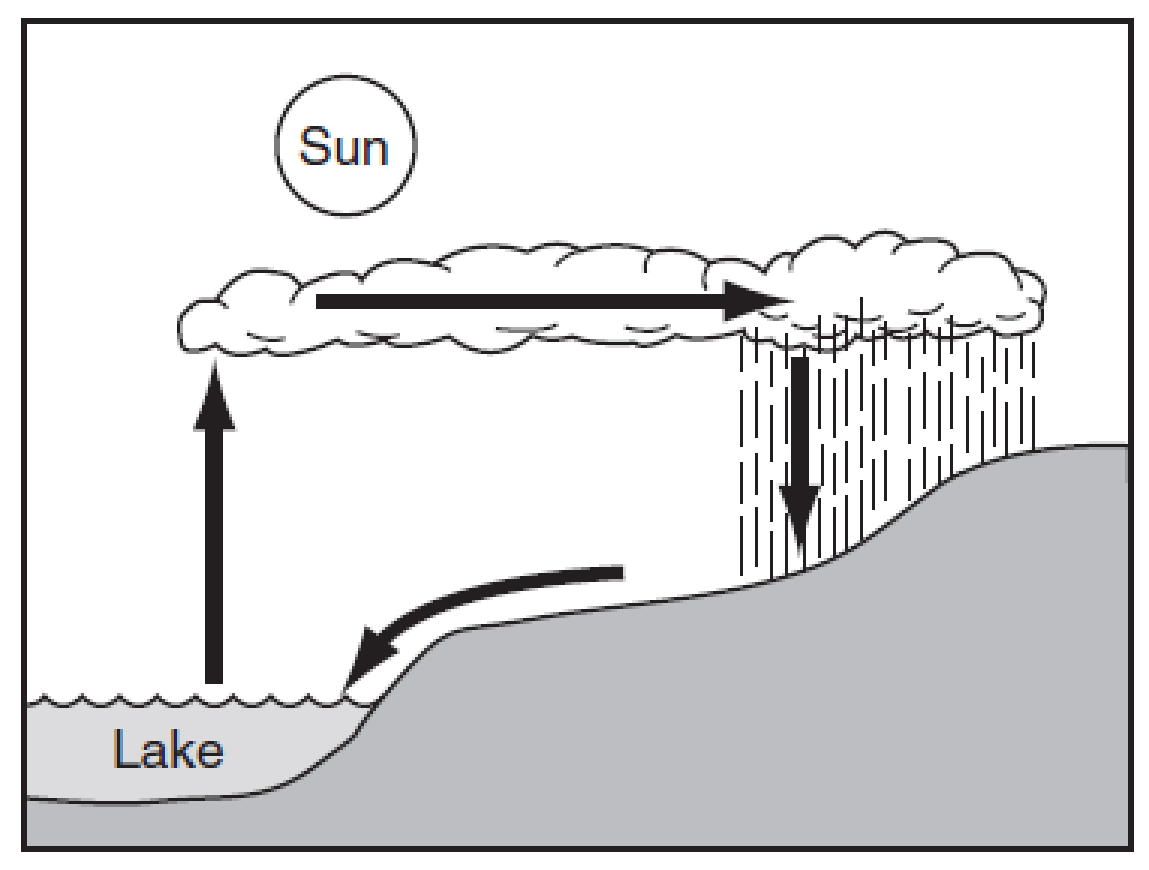 The water cycle has 5 components (processes) :Evaporation – liquid to gas – water rises from surface of the earthCondensation – Gas to liquid – CLOUDS formPrecipitation – water is returned to earth from the cloudsRun-off – due to gravity, water flows downhillTranspiration – trees release water during respirationWindLocal winds are characterized by WHERE they come from. Land breezes blow from the land and sea breezes blow from the ocean. Global winds such as the Jet Stream blow for thousands of miles. The Jet stream blows from the west coast to the east coast of the United States. The Earth rotates and causes wind to NOT go in straight lines. The circular motion of the wind is called the Coriolus Effect. Review - Weather QuizTroposphere – all WEATHER occurs in this layer of the atmosphereStratosphere = Location of OZONE layer – the Ozone layer protects Earth from UV radiationMotion of molecules INCREASES as temperature INCREASESTemperature at TOP of mountain is COLDER – High AltitudeAs Altitude Increases – AIR pressure DECREASESBreeze FROM Ocean = SEA BREEZEWind always blows from High Pressure to LOW pressureAll WEATHER in US moves towards the NORTHEAST (where WE Live!!)Fast Moving BELT of air = JET Stream – West Coast to East CoastCORIOLUS effect – Because the Earth is Spinning, the earth goes in a circular pattern called  C ESUN = Source of ENERGY for atmosphereCONVECTION = hot RISES and Cold SINKSRADIATION – Transfer of Heat Energy through Empty SpaceClouds = condensationTrees = TranspirationDRAW WATER CYCLE BELOW AND LABEL: